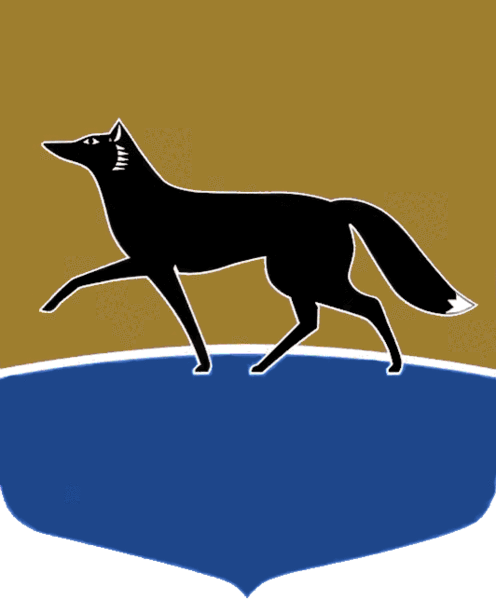 Принято на заседании Думы 27 сентября 2023 года№ 423-VII ДГО внесении изменений в решение Думы города от 26.12.2022 
№ 250-VII  ДГ «О бюджете городского округа Сургут 
Ханты-Мансийского автономного округа – Югры на 2023 год 
и плановый период 2024 – 2025 годов»В соответствии с Бюджетным кодексом Российской Федерации 
и Положением о бюджетном процессе в городском округе Сургут Ханты-Мансийского автономного округа – Югры, утверждённым решением Думы города от 28.03.2008 № 358-IV ДГ, Дума города РЕШИЛА:Внести в решение Думы города от 26.12.2022 № 250-VII  ДГ 
«О бюджете городского округа Сургут Ханты-Мансийского автономного округа – Югры на 2023 год и плановый период 2024 – 2025 годов» 
(в редакции от 31.05.2023 № 353-VII ДГ) следующие изменения:1) части 1, 2 решения изложить в следующей редакции:«1. Утвердить основные характеристики бюджета городского округа Сургут Ханты-Мансийского автономного округа – Югры (далее также – бюджет города Сургута) на 2023 год:общий объём доходов в сумме 40 601 375 061,41 рубля;общий объём расходов в сумме 42 623 422 995,99 рубля;дефицит в сумме 2 022 047 934,58 рубля.2.  Утвердить основные характеристики бюджета городского округа Сургут Ханты-Мансийского автономного округа – Югры на плановый период 2024 – 2025 годов:общий объём доходов на 2024 год в сумме 36 666 958 789,73 рубля 
и на 2025 год в сумме 34 198 638 013,10 рубля;общий объём расходов на 2024 год в сумме 37 920 219 913,13 рубля, 
в том числе условно утверждённые расходы в сумме 470 000 000,00 рублей, 
и на 2025 год в сумме 35 227 518 302,22 рубля, в том числе условно утверждённые расходы в сумме 860 000 000,00 рублей;дефицит на 2024 год в сумме 1 253 261 123,40 рубля и на 2025 год 
в сумме 1 028 880 289,12 рубля.»;2) часть 5 решения изложить в следующей редакции:«5.  Утвердить объём межбюджетных трансфертов, получаемых 
из других бюджетов бюджетной системы Российской Федерации:в 2023 году в сумме 25 316 635 672,74 рубля;в 2024 году в сумме 21 697 555 300,00 рублей;в 2025 году в сумме 18 340 458 600,00 рублей.»;3) часть 13 решения изложить в следующей редакции:«13.  Утвердить общий объём бюджетных ассигнований бюджета города Сургута, направляемых на исполнение публичных нормативных обязательств:в 2023 году в сумме 161 423 478,00 рублей;в 2024 году в сумме 34 780 244,00 рублей;в 2025 году в сумме 34 780 244,00 рублей.»;4) часть 15 решения изложить в следующей редакции:«15.  Установить объём бюджетных ассигнований дорожного фонда муниципального образования городской округ Сургут Ханты-Мансийского автономного округа – Югры:на 2023 год в сумме 3 577 821 960,77 рубля;на 2024 год в сумме 2 765 069 684,58 рубля;на 2025 год в сумме 2 277 862 756,54 рубля.»;5) часть 19 решения изложить в следующей редакции:  «19.  Утвердить объём расходов на обслуживание муниципального долга городского округа Сургут Ханты-Мансийского автономного 
округа – Югры:на 2023 год в сумме 128 539 157,37 рубля;на 2024 год в сумме 367 026 963,46 рубля;на 2025 год в сумме 448 565 869,31 рубля.»;6) часть 24 решения изложить в следующей редакции:«24.  Установить, что в бюджете города Сургута на 2023 год и плановый период 2024 – 2025 годов зарезервированы бюджетные ассигнования на:обеспечение расходных обязательств, возникающих после ввода 
в эксплуатацию новых (завершения капитального ремонта действующих) объектов муниципальной собственности, завершения благоустройства общественных территорий, создания новых муниципальных учреждений 
в 2023 году в сумме 469 729,93 рубля, в 2024 году в сумме 32 270 283,63 рубля и в 2025 году в сумме 37 683 939,15 рубля;реализацию инициативных проектов, предусмотренных статьёй 26.1 Федерального закона от 06.10.2003 № 131-ФЗ «Об общих принципах организации местного самоуправления в Российской Федерации», решения о поддержке которых будут приняты Администрацией города в течение финансового года, в 2023 году в сумме 7 195 577,80 рубля, в 2024 году в сумме 50 010 557,83 рубля, в 2025 году в сумме 55 000 000,00 рублей;повышение оплаты труда, выплат социального характера работникам муниципальных учреждений и органов местного самоуправления в 2023 году в сумме 98 920 105,17 рубля, в 2024 году в сумме 2 357 964,73 рубля 
и в 2025 году в сумме 195 671 451,39 рубля;обеспечение обязательств по концессионным соглашениям, обеспечение доли города Сургута в соответствии с условиями государственных программ Ханты-Мансийского автономного округа – Югры в целях софинансирования мероприятий государственных программ Ханты-Мансийского автономного округа – Югры при предоставлении из бюджетов бюджетной системы Российской Федерации объёма субсидий сверх утверждённого решением Думы города о бюджете города Сургута, в 2023 году в сумме 180 494 688,66 рубля, в 2024 году в сумме 452 353 875,82 рубля и в 2025 году в сумме 409 547 449,12 рубля;обеспечение обязательств по муниципальным контрактам 
на выполнение работ, связанных с осуществлением регулярных перевозок пассажиров и багажа по регулируемым тарифам, в 2023 году в сумме 16 555 471,08 рубля, в 2024 году в сумме 66 442 051,52 рубля, в 2025 году 
в сумме 66 275 257,05 рубля;присуждение премии города Сургута «За личный вклад 
в реализацию общественно значимых мероприятий» в 2023 году в сумме 1 000 000,00 рублей.»;7) часть 25 решения дополнить пунктом 6 следующего содержания:«6) перераспределение бюджетных ассигнований, предусмотренных главному распорядителю бюджетных средств на финансовое обеспечение затрат, связанных с оказанием муниципальных услуг в социальной сфере, между группами и подгруппами видов расходов классификации расходов бюджетов.»;8) в части 27 решения слова «в сумме 10 268 000,00 рублей ежегодно» заменить словами «в 2023 году в сумме 10 112 131,00 рублей, в 2024 – 2025 годах в сумме 10 268 000,00 рублей ежегодно»;9) дополнить решение частью 281 следующего содержания:«281. Установить, что в бюджете города Сургута предусмотрены бюджетные ассигнования на предоставление бюджетных инвестиций акционерному обществу «Сургутское производственное объединение пассажирского автотранспорта» в виде взноса в уставный капитал в целях приобретения пассажирских автобусов в 2024 году в сумме 135 152 000,00 рублей.»;10) часть 29 решения изложить в следующей редакции:«29. Установить, что в 2023 году подлежат казначейскому сопровождению следующие целевые средства, предоставляемые из бюджета города Сургута, источником финансового обеспечения которых являются средства местного бюджета:авансовые платежи по муниципальным контрактам на осуществление капитальных вложений в объекты муниципальной собственности, заключаемым на сумму 100 000 000,00 рублей и более;авансовые платежи по муниципальным контрактам на выполнение работ по благоустройству территорий муниципальных учреждений социальной сферы, по капитальному ремонту недвижимых объектов муниципальной собственности (за исключением капитального ремонта автомобильных дорог);авансовые платежи по муниципальным контрактам на выполнение работ по декоративно-художественному оформлению города.Положения не распространяются на целевые средства, в отношении которых казначейское сопровождение осуществляется территориальными органами Федерального казначейства в соответствии с действующим законодательством Российской Федерации.»;11) пункт 3 части 31 решения дополнить абзацем восьмым следующего содержания:«выполнение работ по декоративно-художественному оформлению города (при стоимости контракта (договора) 100 000 000,00 рублей и более).»;12) приложения 1, 3 – 9 к решению изложить в редакции согласно приложениям 1 – 8 к настоящему решению;13) в строке 22 приложения 10 к решению слово «населения» заменить словом «граждан».Председатель Думы города_______________ М.Н. Слепов«03» октября 2023 г.Глава города_______________ А.С. Филатов«05» октября 2023 г.